PENGARUH TINGKAT EKONOMI ORANG TUA TERHADAP PRESTASI BELAJAR PENDIDIKAN AGAMA ISLAM SISWA MTs.N 3 KONAWEKECAMATAN LALONGGASUMEETO KABUPATEN KONAWE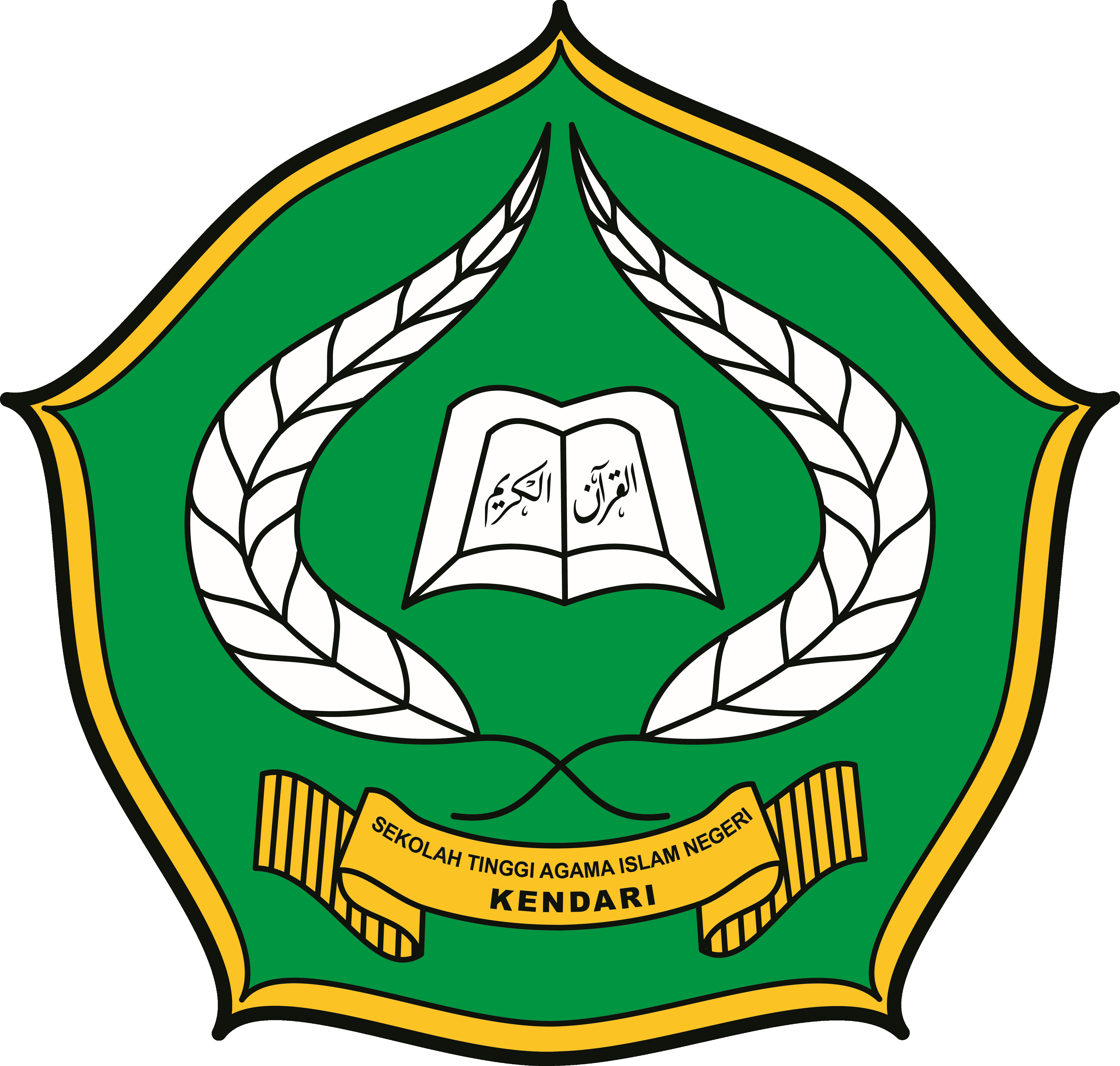 Skripsi Diajukan Sebagai Syarat Mencapai Gelar Sarjana Pendidikan Islam Pada Program StudiPendidikan Agama IslamOleh :MUHAMAD YUSRAN BASRANNIM. 11010101004FAKULTAS TARBIYAH DAN ILMU KEGURUANINSTITUT AGAMA ISLAM NEGERI (IAIN)KENDARI2015